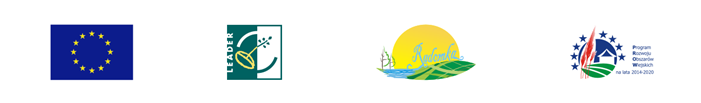 Europejski Fundusz Rolny na rzecz Rozwoju Obszarów Wiejskich: Europa inwestująca w obszary wiejskie.Inicjatywa realizowana  w ramach start-upu wybranego do realizacji przez Stowarzyszenia Lokalna Grupa Działania "Razem dla Radomki" współfinansowana jest ze środków Unii Europejskiej w ramach Poddziałania19.3 „Przygotowanie i realizacja działań w zakresie współpracy z lokalną grupą działania” objętego Programem Rozwoju Obszarów Wiejskich na lata 2014-2020, w ramach projektu współfinansowanego z Europejskiego Funduszu Rolnego na rzecz Rozwoju Obszarów Wiejskich.OŚWIADCZENIE UCZESTNIKA BIEGU RUN-Jagodno Ja, ......................................................................................................................................................... (imię i nazwisko, adres, data urodzenia)niniejszym oświadczam, iż: 1. Jestem osobą pełnoletnią i mam pełną zdolność do czynności prawnych. Nie znajduję się w stanie nietrzeźwości, w stanie po spożyciu alkoholu lub innych środków (np. leków, środków psychotropowych, stymulujących),   które   mogą   w   jakikolwiek   sposób   wyłączać   lub   ograniczać   moją   sprawność psychomotoryczną i zdolność podejmowania decyzji.2. Stan mojego zdrowia w pełni pozwala na wzięcie udziału w biegu z przeszkodami RUN-Jagodno w dniu 02.10.2021 r. 3. Podczas   biegu   RUN-Jagodno   zobowiązuję   się   stosować   do   wszelkich   poleceń   oraz   instrukcji otrzymanych od organizatorów i ich przedstawicieli, w tym wolontariuszy, a także służb medycznych i ratowniczych.4. Uczestniczę w biegu  na własne życzenie i ryzyko, w celu wystawienia swojego organizmu na próbę. Mam świadomość, że bieg RUN- Jagodno to wydarzenie podwyższonego ryzyka, w trakcie którego mogę doświadczyć skaleczeń, kontuzji, w tym m.in. otarć, skręceń, zwichnięć, obić i złamań, a także ukąszeń, wyziębienia oraz wszelkiego rodzaju niedogodności związanych z charakterem biegu i oświadczam, że ponoszę osobiście wyłączną odpowiedzialność za ich zaistnienie.5. Ponoszę pełną i wyłączną odpowiedzialność za wszelkie ewentualne szkody wyrządzone przeze mnie  komukolwiek podczas, w wyniku lub w związku z moim uczestnictwem w biegu. 6. W przypadku jakiejkolwiek szkody poniesionej osobiście przeze mnie nie będę wnosić żadnych roszczeń z tego tytułu wobec organizatorów, ich współpracowników i wolontariuszy pracujących podczas biegu RUN-Jagodno. Niniejszym zwalniam Organizatorów, ich współpracowników i wolontariuszy ze wszelkiej odpowiedzialności za doznane przeze mnie szkody, które związane są z moim uczestnictwem w biegu  RUN-Jagodno. 7. Podane przeze mnie dane i oświadczenia są w pełni zgodne z prawdą. Żadna informacja na temat mojego stanu zdrowia, istotna z punktu widzenia mojego bezpieczeństwa podczas biegu RUN Jagodno, nie została przeze mnie pominięta ani zatajona. 8. Wszelkie ewentualne spory powstałe na tle niniejszego oświadczenia, w wyniku lub w związku z moim uczestnictwem w biegu  będą rozwiązywane przez sąd powszechny właściwości ogólnej. 9. Zapoznałem/-łam się i akceptuję regulamin biegu  RUN-Jagodno.10. Uwzględniając   przepisy   Rozporządzenia   Parlamentu   Europejskiego i   Rady   UE   2016/679   z   dnia   27 kwietnia 2016 r. w sprawie ochrony osób fizycznych w związku z przetwarzaniem danych osobowych i w sprawie swobodnego przepływu takich danych oraz uchylenia dyrektywy 95/46/WE  (RODO) wyrażam zgodę, aby zdjęcia, nagrania filmowe oraz wywiady z moją osobą, a także wyniki z moimi danymi osobowymi mogły być wykorzystane przez prasę, radio, telewizję, portale internetowe, a także w celach marketingowych Organizatora i sponsorów. 11. Wyrażam zgodę na przetwarzanie moich danych osobowych na potrzeby biegu.12. Wyrażam zgodę na umieszczenie moich danych osobowych na ogólnodostępnej liście startowej i liście z wynikami.13. Zobowiązuję się oddać na mecie biegu RUN- Jagodno kartę pokonania przeszkód. …………………………………………………………………………………………….(data i czytelny podpis uczestnika) 